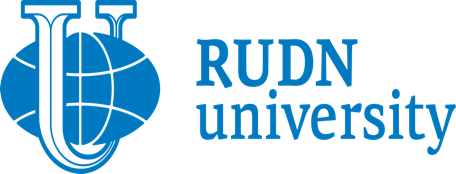 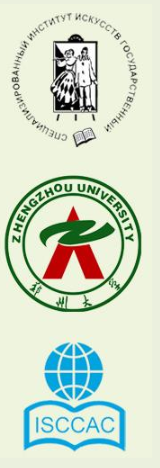 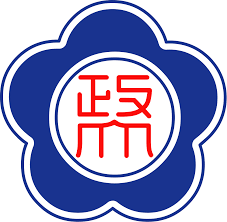 ИНФОРМАЦИОННОЕ ПИСЬМО23-24 апреля 2020 годав Российском университете дружбы народов (РУДН)Факультет гуманитарных и социальных наук Адрес: Москва, ул. Миклухо-Маклая, 10/2, СОСТОИТСЯ5-я Международная научно-практическая конференция«Современное образование, социальные и гуманитарные науки. (Философия человека как проблема междисциплинарных исследований)».(проводится при финансовой поддержке РФФИ и Министерства по науке и технологиям Тайваня в рамках научного проекта № 20-511-S52002 МНТ_а – «Философия человека как проблема междисциплинарных исследований»)5th International Conferenceon Contemporary Education, Social Sciences and Humanities. (Philosophy of Being Human as the Core of Interdisciplinary Research).(The Conference is funded by RFBR and MOST according to the research project № 20-511-S52002 МНТ_а – «Philosophy of Being Human as the Core of Interdisciplinary Research».)Начало работы конференции: 10.00 (ауд. 611 - 6 этаж).Организаторы конференции:Факультет гуманитарных и социальных наук РУДН Кафедра истории философии ФГСН РУДНИнститут гостиничного бизнеса и туризма  РУДНМеждународный Научно-культурный центр академических контактов (г. Москва)National Chengchi University. Department of Philosophy. Taipei City. Taiwan Zhengzhou Yingchun Conference planning Co., Ltd. (Китай)Основные научные направления конференции:Целью конференции является выявление целостного понимания природы и статуса современного человека с позиции междисциплинарного подхода.Основная задача конференции – предоставление практической возможности философам, социологам, антропологам, культурологам, религиоведам, психологам, специалистам в сфере медийных и информационных коммуникаций, биоэтики и этики комплексного и дискуссионного рассмотрения проблем современного человека,  находящегося на пересечении цивилизационных, культурных, нравственных, религиозных, образовательных, экологических, информационно-технологических и коммуникационных трансформаций современных обществ. Научные направления конференции связаны с анализом и обоснованием сущностных оснований жизни человека как с точки зрения истории социальных и гуманитарных наук, так и в ракурсе современной науки о человеке. Предполагаются следующие направления обсуждения заявленной темы конференции:Философские науки о человеке в историко-философском и современном ракурсах;Восток-Запад с точки зрения рассмотрения человека в соответствующих культурах. Российская культура во взаимодействии культур Запада и Востока. Понимание человека в истории русской философии и современной отечественной философии.Философия религии о человеке в контексте сравнительного анализа, понимание человека в мировых и локальных религиях, концепции секулярных и пост-секулярных обществ и положение в них человека. Социальные, этнокультурные, межэтнические и межрелигиозные проблемы современных обществ, роль человека в разрешении социальных и этнических конфликтов, концептуальные обоснования движения обществ от модерна к постмодерну.Воздействие медийно-коммуникационных, информационных и симулятивных технологий  на человека, проблемы отношений  субъекта и компьютера, человека и «искусственного интеллекта». Психологические и поведенческие проблемы Интернет-зависимого человека. Культурная антропология, социальная антропология, культура и здоровье человека. Проблемы современного образования и статус человека в образовательном процессе.«Философия здоровья» и биоэтика, этические проблемы применения современных технологий в медицине, духовные практики в различных культурах и здоровье человека.Цивилизационные и глобальные вызовы современному человеку и обществу. Онтологический и гносеологический статусы человека в условиях взаимодействия цивилизаций на современном этапе.Оргкомитет не ограничивает научную сферу конференции перечисленными направлениями и приглашает к участию с выступлениями по темам, соотносящимися с  социальной и гуманитарной проблематикой современного человека и современного общества. Для участия в конференции в срок до 01 апреля 2020 г. (включительно) необходимо подать Заявку в виде Анкеты, заполнив страничку по ссылке:  https://forms.gle/gttmZhfcPxt8wwAv9Контактные электронные адреса организаторов по подготовке и проведению конференции: chistyakova-ov@rudn.ru         -  Ольга Васильевна Чистякова, профессор кафедры истории философии РУДН kiselev-va@rudn.ru   - Валерий Анатольевич Киселев, доцент кафедры истории философии РУДНРабочие языки конференции: русский, английский.В рамках конференции будет работать НАУЧНЫЙ СЕМИНАР  «КОНСТРУИРОВАНИЕ ЧЕЛОВЕКА БУДУЩЕГО»Ведущие семинара: - Скальный Анатолий Викторович, доктор медицинских наук, профессор, заведующий кафедрой «Медицинской элементологии» РУДН.- Лукьянова Наталия Александровна, доктор философских наук, руководитель Отделения социально-гуманитарных наук Томского политехнического университета.Обсуждаемые проблемы: Философские и медицинские проблемы «улучшения» человекаТехносфера и возможности конструирования будущегоКонструирующий человек и конструируемый им мир: принцип ответственностиВНИМАНИЕ: Возможно участие в конференции с выступлением без публикации. В этом случае оргвзнос за участие в конференции не взимается. Нижеуказанная сумма организационного взноса вносится участником только за публикацию в сборнике конференции, осуществляемую издательством Атлантис Пресс (Париж, Франция)  с последующим предоставлением на индексирование в Web of Science.  Информация о конференции на сайте РУДН:http://www.rudn.ru/media/events/v-mejdunarodnaya-nauchno-prakticheskaya-konferenciya--sovremennoe-obrazovanie-socialnye-i-gumanitarnye-nauki--filosofiya-cheloveka-kak-problema-mejdisciplinarnyh-issledovaniy/ПУБЛИКАЦИЯПо итогам конференции планируется издание сборника научных статей на английском языке. Статьи на английском языке, прошедшие рецензирование оргкомитета, войдут в сборник «Proceedings of the 5th International Conference on Contemporary Education, Social Sciences and Humanities (ICCESSH 2020)». Сборник в электронном виде публикуется издательством Atlantis Press, Париж.Прием, редактирование и публикацию статей на английском языке в сборнике материалов конференции осуществляет партнер РУДН по организации конференции – Международный научно-культурный центр академических контактов совместно с китайским партнером Zhengzhou Yingchun Conference planning Co., Ltd. Присланные в сборник статьи проходят рецензирование по критериям научности и лингвистического качества.Представители указанных организаций – члены организационного комитета конференции – будут находиться в контакте с авторами работ по электронной почте.Указанный сборник статей на английском языке будет предоставлен издательством Атлантис Пресс в международную базу данных Web of Science для индексирования. В случае положительного решения по результатам экспертизы сборник будет включен в базу данных Web of Science (Core Collection).В сборник материалов конференции принимается только одна статья от одного автора (авторов, если статья написана в соавторстве).ТРЕБОВАНИЯ К ОФОРМЛЕНИЮ СТАТЬИ НА АНГЛИЙСКОМ ЯЗЫКЕ•	объем статьи – от 15 000 до 25 000 печатных знаков без пробелов (на английском языке);•	текстовый редактор Microsoft Word;•	одинарный интервал;•	шрифт – Times New Roman; кегль – 12 пт.; •	построчные сноски (примечания, если они имеются) располагаются внизу страницы, постраничный кегль сносок – 10 пт.;•	в названии файла указываются имя и фамилия автора.Статья на английском языке должна содержать:•	Название (располагается по центру).           В названии статьи необходимо избегать вопросительных и восклицательных знаков и круглых скобок;•	Имя и фамилию автора (по центру);•	Название ВУЗа – обязательно; факультет, кафедра – по желанию автора;•	Город, страна;•	Электронный адрес автора;•	Краткая аннотация (не менее 100-150 слов);•	Ключевые слова (в количестве 5-7).В названии, аннотации и ключевых словах используется английский алфавит. Надстрочные и др. символы французского или немецкого языков допускаются.•	Список литературы и других информационных ресурсов (не менее 8 наименований). Оформляется в конце статьи по мере появления ссылки на источник в тексте. Ссылки на соответствующий источник списка литературы следуют в тексте в квадратных скобках в конце предложения (например: [1]);•	Нумерация страниц указывается в библиографическом списке, но не в тексте статьи;•	Список использованных источников следует переводить на английский язык. Имена авторов указываются перед фамилией. Транслитерация допускается только в случае невозможности перевода в названиях издательств.•	Статья обязательно должна включать в себя следующие разделы: ВведениеСодержательные части с названиями под нумерацией II, III и т.д.IV. Заключение.Образец оформления статьи на русском языке содержится в Приложении АК статье отдельным файлом необходимо приложить сведения об авторе на русском языке, где  указываются: фамилия, имя, отчество (полностью), ученая степень, звание, должность и место работы, телефон, e-mail.В сопроводительном письме необходимо указать, в какой раздел сборника подается статья (философия, культурология, религиоведение, социология, образование, психология, язык и литература, право, история, другое).Публикация сборников материалов конференции на английском языке предполагается после завершения конференции.Предыдущие публикации на сайте издательства Атлантис Пресс: https://www.atlantis-press.com/proceedings/iccessh-19https://www.atlantis-press.com/proceedings/iccessh-18/authorsСроки подачи статей:Статью необходимо сохранить в формате Word 97-2003 и прислать на рецензирование до 01 апреля 2020 года по электронному адресу: isccac@mail.ruСтатья должна быть предоставлена в оргкомитет строго в рамках указанного срока.ФИНАНСОВЫЕ УСЛОВИЯОплата всех расходов, связанных с пребыванием на конференции (проезд, проживание, питание, командировочные расходы) производит направляющая организация или сами участники.Оргвзнос за публикацию на английском языке составляет 300 евро. Сбор оргвзноса для публикации статьи осуществляется организатором-партнером Zhengzhou Yingchun Conference planning Co., Ltd. (Zhengzhou, China).Переписка с авторами по оформлению статьи и предоставлению реквизитов для оплаты осуществляется Международным научно-культурным центром академических контактов (г. Москва - isccac@mail.ru). Перечисление денежных средств необходимо провести после официального уведомления оргкомитета о приеме статьи к публикации. Организационный комитет оставляет за собой право отклонять присланные материалы из-за несоответствия их заявленной тематике конференции или низкого качества научной работы. Оформление должно полностью соответствовать указанным требованиям.Контактный электронный адрес организатора конференции по публикации статей: isccac@mail.ru   - Володина Татьяна Михайловна, директор Научно-культурного центра академических контактовПриложение АОбразец оформления статьи на английском языкеBlind Teacher in Russia Ivan Ivanov Department of Theory and History of MusicRussian State Specialized Arts AcademyMoscow, Russiae-mail: name@xyz.comAbstract – The following article describes three main aspects blind foreign language teachers encounter in their work……. Keywords – blind teacher, foreign language teaching, adaptive technologies. INTRODUCTIONText, text, text, text……THE PERCEPTION OF BLINDNESSText, text, text, text…….TECHNICAL ASPECTSText, text, text, text……CLASSROOM MANAGEMENT STRATEGIESText, text, text, text……CONCLUSIONText, text, text, text……REFERENCES[1]	G. Eason, B. Noble, and I. N. Sneddon, “On certain integrals of Lipschitz-Hankel type involving products of Bessel functions,” Phil. Trans. Roy. Soc. London, vol. A247, pp. 529–551, April 1955. (references)[2]	J. Clerk Maxwell, A Treatise on Electricity and Magnetism, 3rd ed., vol. 2. Oxford: Clarendon, 1892, pp.68–73.[3]	I. S. Jacobs and C. P. Bean, “Fine particles, thin films and exchange anisotropy,” in Magnetism, vol. III, G. T. Rado and H. Suhl, Eds. New York: Academic, 1963, pp. 271–350.[4]	Y. Yorozu, M. Hirano, K. Oka, and Y. Tagawa, “Electron spectroscopy studies on magneto-optical media and plastic substrate interface,” IEEE Transl. J. Magn. Japan, vol. 2, pp. 740–741, August 1987 [Digests 9th Annual Conf. Magnetics Japan, p. 301, 1982.[5]	M. Young, The Technical Writer’s Handbook. Mill Valley, CA: University Science, 1989.[6]	Electronic Publication: Digital Object Identifiers (DOIs):